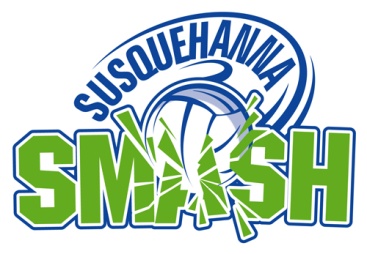 Saturday Doubles Divisions
PLEASE CHECK OFF THE DIVISION YOU ARE ENTERING  X* ALL PLAYERS UNDER AGE 18 MUST SUBMIT PARENTAL WAIVER   FORMS         (available on our website on the Registration Page)     JUNIOR BOYS 18U*$55     JUNIOR GIRLS 18U*$55     JUNIOR BOYS 16U*$55     JUNIOR GIRLS 16U*$55     JUNIOR HIGH BOYS*$55     JUNIOR GIRLS 14U*$55     JUNIOR GIRLS 12U*
$55Please make sure to fill in all information completely and be sure it is LEGIBLE.MAKE CHECK PAYABLE TO:  SUSQUEHANNA SPORTS GROUP, LLC
PLEASE MAIL TO:  SUSQUEHANNA SPORTS GROUP, LLC                                   23 SUNSET LANE                                   LITITZ, PA 17543REGISTRATION MUST BE RECEIVED BY SUNDAY JULY 29TH OR YOU WILL BE CHARGED A LATE FEE OF $20.  WALK-ONS WILL BE CHARGED ENTRY FEE PLUS ADDITIONAL $20 FEE.